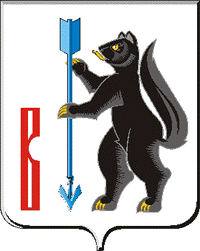 АДМИНИСТРАЦИЯГОРОДСКОГО ОКРУГА ВЕРХОТУРСКИЙПОСТАНОВЛЕНИЕот 27.04.2016г. № 332г. Верхотурье О внесении изменений в административный регламент по предоставлению муниципальной услуги «Предоставление информации об образовательных программах и учебных  планах, рабочих программах учебных курсов, предметов, дисциплин (модулей), годовых календарных учебных графиках муниципальных образовательных организаций городского округа Верхотурский», утвержденный постановлением Администрации городского округа Верхотурский от 31.12.2015 № 1208В соответствии с Федеральным законом Российской Федерации от 27 июля 2010 года № 210-ФЗ «Об организации предоставления государственных и муниципальных услуг», распоряжением Правительства Свердловской области от 16.02.2012 № 637-РП «Об организации перевода в электронный вид государственных и муниципальных услуг, во исполнение распоряжений правительства Российской Федерации от 17.12.2009 № 1993-р, от 28.12.2011г. № 2415-р», в целях реализации Указа Президента Российской Федерации от 07.05.2012 № 601 «Об основных направлениях совершенствования государственного управления», постановлением Администрации городского округа Верхотурский от 13.11.2012 № 1327 «О разработке и утверждении административных регламентов исполнения муниципальных функций и административных регламентов предоставления муниципальных услуг», в целях повышения качества предоставления муниципальных услуг на территории городского округа Верхотурский, руководствуясь статьей 26 Устава городского округа Верхотурский,ПОСТАНОВЛЯЮ:	1.Внести в постановление Администрации городского округа Верхотурский от 31.12.2015 № 1208 «Предоставление информации об организации общедоступного и бесплатного дошкольного, начального общего, основного общего, среднего (полного) общего образования, а также дополнительного образования в муниципальных образовательных организациях городского округа Верхотурский» следующие изменения:	1.1.Название постановления изложить в новой редакции:«Об утверждении административного регламента предоставления муниципальной услуги «Предоставление информации об организации общедоступного и бесплатного дошкольного, начального общего, основного общего, среднего (полного) общего образования, а также дополнительного образования в муниципальных общеобразовательных учреждениях городского округа Верхотурский».	1.2.Пункт 1 постановления изложить в новой редакции:«1.Утвердить административный регламент предоставления муниципальной услуги «Предоставление информации об организации общедоступного и бесплатного дошкольного, начального общего, основного общего, среднего (полного) общего образования, а также дополнительного образования в муниципальных общеобразовательных учреждениях городского округа Верхотурский.».2.Внести в административный регламент предоставления муниципальной услуги «Предоставление информации об организации общедоступного и бесплатного дошкольного, начального общего, основного общего, среднего (полного) общего образования, а также дополнительного образования в муниципальных образовательных организациях городского округа Верхотурский», утвержденный постановлением Администрации городского округа Верхотурский от 31.12.2015 № 1008, следующие изменения:2.1.Название административного регламента предоставления муниципальной услуги изложить в новой редакции:«Предоставление информации об организации общедоступного и бесплатного дошкольного, начального общего, основного общего, среднего (полного) общего образования, а также дополнительного образования в муниципальных общеобразовательных учреждениях городского округа Верхотурский».2.2.В разделе 1 абзац 1 пункта 1.1. изложить в следующей редакции:«1.1.Административный регламент предоставления муниципальной услуги «Предоставление информации об организации общедоступного и бесплатного дошкольного, начального общего, основного общего, среднего (полного) общего образования, а также дополнительного образования в муниципальных общеобразовательных учреждениях городского округа Верхотурский» (далее - регламент) разработан в целях повышения качества исполнения данной муниципальной услуги.».2.3.Абзац 1 пункта 1.2. изложить в следующей редакции:«1.2.Предоставление муниципальной услуги «Предоставление информации об организации общедоступного и бесплатного дошкольного, начального общего, основного общего, среднего (полного) общего образования, а также дополнительного образования в муниципальных общеобразовательных учреждениях городского округа Верхотурский» осуществляется в соответствии со следующими нормативными правовыми актами:».2.4.Абзац 1 пункта 1.3. изложить в новой редакции:«1.3.Муниципальная услуга «Предоставление информации об организации общедоступного и бесплатного дошкольного, начального общего, основного общего, среднего (полного) общего образования, а также дополнительного образования в муниципальных общеобразовательных учреждениях городского округа Верхотурский» (далее - муниципальная услуга) исполняется специалистами Управления образования Администрации городского округа Верхотурский.».3.Управлению образования Администрации городского округа Верхотурский (Мамонцева Т.В.) внести изменения в сведения о муниципальной услуге в реестре государственных и муниципальных услуг Свердловской области.4.Опубликовать настоящее постановление в информационном бюллетене «Верхотурская неделя» и разместить на официальном сайте городского округа Верхотурский.5.Контроль исполнения настоящего постановления возложить на заместителя главы Администрации городского округа Верхотурский по социальным вопросам Бердникову Н.Ю.И.о. главы Администрациигородского округа Верхотурский                                                    В.В. Сизиков